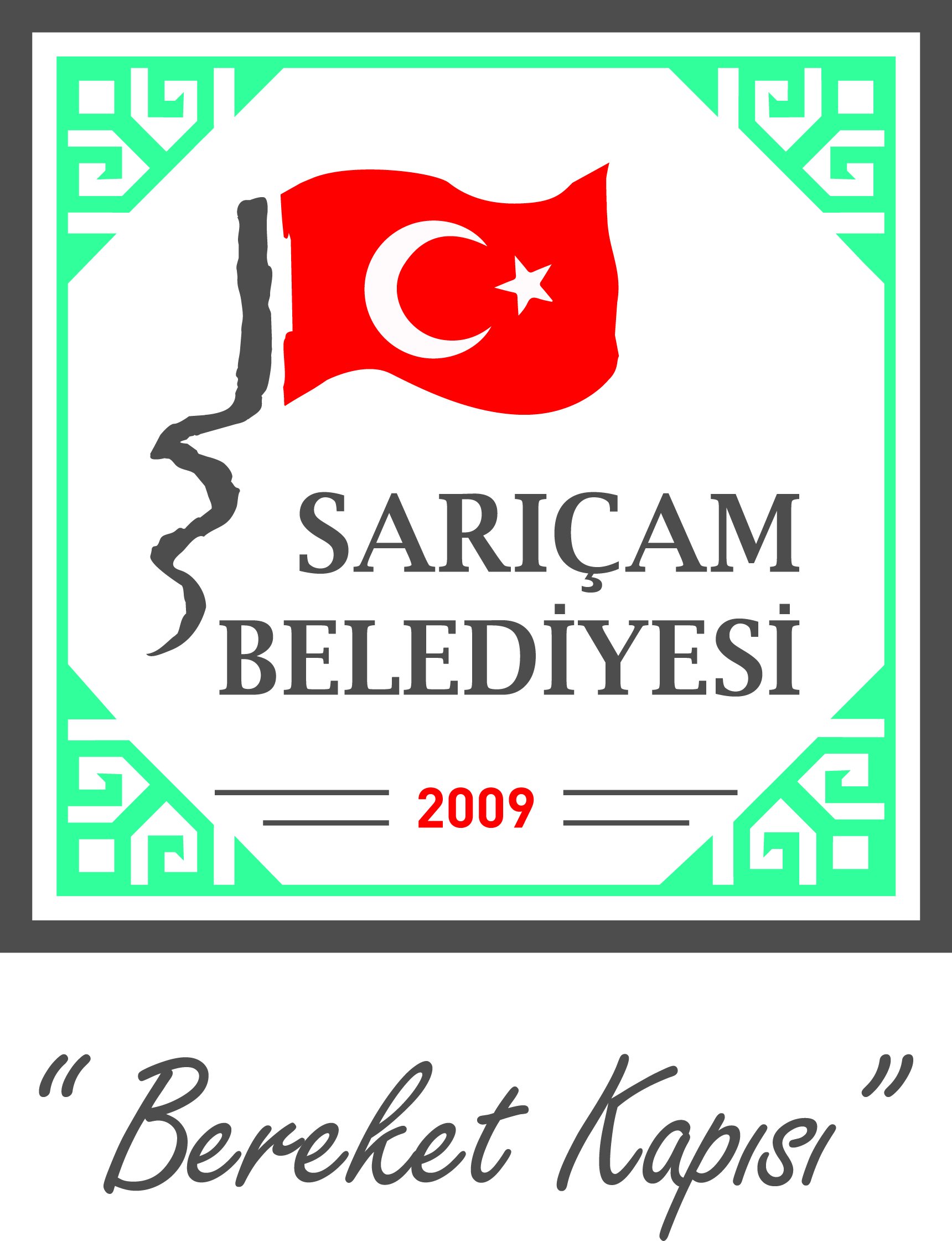 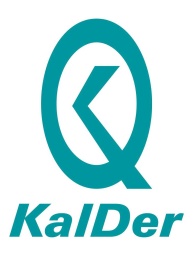 Başvuru esnasında yukarıda belirtilen belgelerin dışında belge istenilmesi veya başvuru eksiksiz belge ile yapıldığı halde, hizmetin belirtilen sürede tamamlanmaması durumunda ilk müracaat yerine ya da ikinci müracaat yerine başvurunuz.İlk Müracaat Yeri       :					        	İkinci Müracaat Yeri     :İsim			: Yakup KÖROĞLU					         		 İsim		            : M. Nimet DALKIRUnvan		            : Spor İşleri Müdürü 					        	  	 Unvan			: Belediye Başkan YardımcısıAdres 			: SİMER 							            Adres 			: Sarıçam Belediye Binası                                                                                                                                                                                                                                                  Tel 			: 0322 341 53 59						            Tel 			: 0322 341 53 59Faks			: 0322 341 41 09					                       Faks 			: 0322 341 41 09E-Posta	           : sporisleri@saricam.bel.tr			                                   E-Posta	           : mahmutnimetdalkir@saricam.bel.trSIRA NOSUNULAN HİZMETİN ADIBAŞVURUDA İSTENİLEN BELGELERHİZMETİ TAMAMLAMA SÜRESİ(EN GEÇ)1Yaz okulu hizmeti(İzcilik Kamp ve Faaliyetleri, Hentbol, Basketbol, Futbol, Voleybol, Güreş, Masa Tenis, Jimnastik, Tekvando, Karate, Badminton, Satranç)İki adet resim Kimlik fotokopisiSağlık Raporuİkametgâh15 Dakika2Eğitim kurumlarının “Spor Faaliyetlerinin” gerçekleştirilmesi hususunda servis imkânı Dilekçe1 Saat 